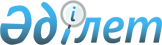 О подписании Протокола о внесении изменения в Договор между Правительством Республики Казахстан и Правительством Российской Федерации об аренде испытательного полигона Сары-Шаган от 18 октября 1996 годаПостановление Правительства Республики Казахстан от 13 марта 2015 года № 136      Правительство Республики Казахстан ПОСТАНОВЛЯЕТ:



      1. Одобрить прилагаемый проект Протокола о внесении изменения в Договор между Правительством Республики Казахстан и Правительством Российской Федерации об аренде испытательного полигона Сары-Шаган от 18 октября 1996 года.



      2. Уполномочить Министра обороны Республики Казахстан Тасмагамбетова Имангали Нургалиевича подписать от имени Правительства Республики Казахстан Протокол о внесении изменения в Договор между Правительством Республики Казахстан и Правительством Российской Федерации об аренде испытательного полигона Сары-Шаган от 18 октября 1996 года, разрешив вносить изменения и дополнения, не имеющие принципиального характера.



      3. Настоящее постановление вводится в действие со дня его подписания.      Премьер-Министр

      Республики Казахстан                          К. МасимовОдобрен           

постановлением Правительства

Республики Казахстан   

от 13 марта 2015 года № 136Проект 

ПРОТОКОЛ

о внесении изменения в Договор между Правительством Республики

Казахстан и Правительством Российской Федерации об аренде

испытательного полигона Сары-Шаган от 18 октября 1996 года      Правительство Республики Казахстан и Правительство Российской Федерации, далее именуемые Сторонами,

      руководствуясь статьей 19 Договора между Правительством Республики Казахстан и Правительством Российской Федерации об аренде испытательного полигона Сары-Шаган от 18 октября 1996 года (далее — Договор),

      согласились о нижеследующем: 

Статья 1      В части первой статьи 4 Договора слова «начиная с 1 января 2005 года составляет сумму, эквивалентную 18,932 млн. долларов США» заменить словами «начиная с 1 января 2016 года составляет сумму, эквивалентную 16,276 млн. долларов США». 

Статья 2      Все споры и разногласия, возникающие при толковании и применении положений настоящего Протокола, Стороны решают путем взаимных консультаций и переговоров.

      При возникновении у одной из Сторон вопросов, требующих совместного решения, данная Сторона письменно уведомляет об этом другую Сторону не позднее чем за 30 дней до начала переговоров.

      Настоящий Протокол вступает в силу с даты получения по дипломатическим каналам последнего письменного уведомления о выполнении Сторонами внутригосударственных процедур, необходимых для его вступления в силу.      Совершено в городе        « »      2015 года в двух экземплярах, каждый на казахском и русском языках, причем оба текста имеют одинаковую силу.        За Правительство                За Правительство

      Республики Казахстан             Российской Федерации
					© 2012. РГП на ПХВ «Институт законодательства и правовой информации Республики Казахстан» Министерства юстиции Республики Казахстан
				